BOSNA I HERCEGOVINAFEDERACIJA BOSNE I HERCEGOVINEKANTON SARAJEVOJAVNA USTANOVA OSNOVNA ŠKOLA “SILVIJE STRAHIMIR KRANJČEVIĆ”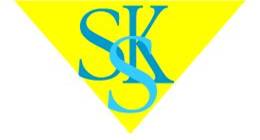 TERMINI KONSULTACIJA ZA RODITELJE          Sarajevo, 29.11.2022.                                                                      Direktorica škole:                                                                                                    Mr.sc. Amira Išerić, s.r.PredmetNastavnikDan i vrijeme konsultacijaBosanski jezik i književnost, hrvatski jezik i književnost, srpski jezik i književnostAmra FazlićUtorak, 12:20-13:05Bosanski jezik i književnost, hrvatski jezik i književnost, srpski jezik i književnostSanela DrinićSrijeda 11:30 - 12:15MatematikaSuada Medošević Srijeda  10:40- 11:25MatematikaArijana MemićČetvrtak 09:40-10:25Engleski jezikSanja ŠimičićČetvrtak 12.20 - 13.05Engleski jezikElma KaticaUtorak 14.50 - 15.35Njemački jezikAjeta PalićPonedjeljak 14:00 sati Historija, društvoAmela BajrićČetvrtak 12:20-13:05Biologija, priroda,  Suada MuslićPonedjljak, od 13:10 Muzička/Glazbena kulturaAlma ŠumanUtorak, 17:00 Likovna kultura Mensuda KadribegovićUtorak, 13:05 - 13:50Informatika Imra IdrizovićČetvrtak, 08:50 - 09:35Tjelesni i zdravstveni odgojHaris OmeragićPonedjeljak, 10:40Tehnička kultura Amela KukoljČetvrtak,  08:50 - 09:35 Osnovi tehnikeAzem HamzićSrijeda,  09:35-10:20HemijaMirsada LukačPetak od, 8:50 do 9:35Fizika Lejla  MuhovićPetak, 12:30 – 13:10 Islamska vjeronaukaZinajda BeganovićUtorak 13:10 – 13:50Geografija/ZemljopisDževad DžafićPonedjeljak, 14:00 Zdravi životni stiloviNihada ButmirUtorak, 13:05-1:.50 Razredna nastava (za II-1)Delila Hukić TabučićČetvrtak, 17:30  Razredna nastava (za II-2)Sanela Sehili Ponedjeljak, 17:30  Razredna nastava (za III-1)Nadina Hozić HajdarpašićSrijeda, 17:45-18:15 Razredna nastava (za III-2Amra Efendić Četvrtak, 17:30 – 18:15 Razredna nastava (za IV-1)Nafa TarićSrijeda, 16:40 Razredna nastava (za I-1)Emina DurakovićPonedjeljak, 16:30